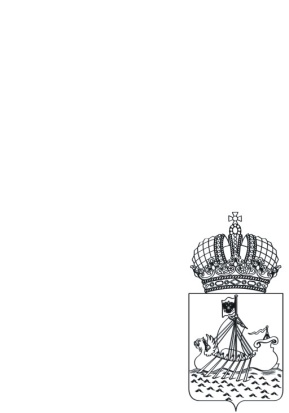 Комитет по делам молодежиКостромской области(Коммолодежь Костромской области)ПРИКАЗ_10.10.2018_              г. Кострома                     № _118-к_Об утверждении  Кодекса этики и служебного поведения государственных гражданских служащих комитета по делам молодежи Костромской области	В целях формирования и развития профессиональной культуры, обеспечения условий для добросовестного, честного и беспристрастного исполнения должностных обязанностей государственными гражданскими служащими комитета по делам молодежи Костромской области, руководствуясь Федеральными законами от 27 июля 2004 года № 79-ФЗ «О государственной гражданской службе Российской Федерации», от 25 декабря 2008 года              № 273-ФЗ «О противодействии коррупции»,  Указом Президента Российской Федерации от 12 августа 2002 года № 885 «Об утверждении общих принципов служебного поведения государственных гражданских служащих», Типовым кодексом этики и служебного поведения государственных служащих Российской Федерации и муниципальных служащих, одобренным решением президиума Совета при Президенте Российской Федерации по противодействию коррупции от 23 декабря 2010 года (протокол № 21): 	1. Утвердить прилагаемый Кодекс этики и служебного поведения государственных гражданских служащих комитета по делам молодежи  Костромской области (далее – Кодекс этики и служебного поведения).	2. Сектору финансово-экономического и правового обеспечения комитета по делам молодежи Костромской области обеспечить ознакомление под роспись с Кодексом этики и служебного поведения государственных гражданских служащих комитета по делам молодежи Костромской области, в том числе и вновь принимаемых на государственную гражданскую службу.	3. Настоящий приказ вступает в силу со дня его подписания.Председатель комитета                                                                       Н.А. Лихачева                                                                         ПриложениеКОДЕКСэтики и служебного поведения государственных гражданских служащих комитета по делам молодежи Костромской областиГлава 1. Общие положения1. Кодекс этики и служебного поведения государственных гражданских служащих комитета по делам молодежи Костромской области (далее – Кодекс этики) разработан в соответствии с Конституцией Российской Федерации, Федеральными законами от 27 июля 2004 года «О государственной гражданской службе Российской Федерации», от 25 декабря 2008 года № 273-ФЗ «О противодействии коррупции», Указом Президента Российской Федерации от 12 августа 2002 года № 885 «Об утверждении общих принципов служебного поведения государственных гражданских служащих», Типовым кодексом этики и служебного поведения государственных служащих Российской Федерации и муниципальных служащих, одобренным решением президиума Совета при Президенте Российской Федерации по противодействию коррупции от 23 декабря 2010 года (протокол № 21), основан на общепризнанных нравственных принципах и нормах российского общества и государства.2. Кодекс этики представляет собой свод общих принципов профессиональной служебной этики и основных правил служебного поведения, которыми должны руководствоваться государственные гражданские служащие комитета по делам молодежи Костромской области (далее – государственные служащие) независимо от замещаемой ими должности.3. Гражданин Российской Федерации, поступающий на государственную гражданскую службу в комитет по делам молодежи  Костромской области (далее  соответственно– государственная служба, комитет), обязан ознакомиться с положениями Кодекса этики и соблюдать их в процессе своей служебной деятельности.4. Каждый государственный служащий должен принимать все необходимые меры для соблюдения положений Кодекса этики, а каждый гражданин Российской Федерации вправе ожидать от государственного служащего поведения по отношению к себе в соответствии с положениями Кодекса этики.5. Целями Кодекса этики являются:1) установление единых этических норм и правил служебного поведения государственных служащих при осуществлении ими своей профессиональной деятельности;2) содействие укреплению авторитета государственных служащих и  доверия граждан Российской Федерации к исполнительным органам государственной власти Костромской области. 6. Кодекс этики призван повысить эффективность выполнения государственными служащими своих должностных обязанностей.7. Кодекс этики служит основой для формирования должной морали в сфере государственной службы, уважительного отношения к государственной службе в общественном сознании, а также выступает как институт общественного сознания и нравственности государственных служащих, их самоконтроля.8. Знание и соблюдение государственными служащими положений Кодекса этики является одним из критериев оценки качества их профессиональной деятельности и служебного поведения.Глава 2. Основные принципы и правила служебного поведения государственных служащих9. Основные принципы служебного поведения государственных служащих являются основой поведения граждан Российской Федерации в связи с нахождением их на государственной службе.10. Государственные служащие, сознавая ответственность перед государством, обществом и гражданами, обязаны:1) исполнять должностные обязанности добросовестно и на высоком профессиональном уровне в целях обеспечения эффективной работы комитета;2) исходить из того, что признание, соблюдение и защита прав и свобод человека и гражданина определяют основной смысл и содержание деятельности как комитета, так и государственных служащих;3) при осуществлении профессиональной служебной деятельности руководствоваться Единой моделью ценностей, миссии комитета, профессиональных и личностных качеств (компетенций) государственных гражданских служащих комитета (приложение № 1 к настоящему Кодексу этики); 4) осуществлять свою деятельность в пределах полномочий комитета ;5) не оказывать предпочтения каким-либо профессиональным или социальным группам и организациям, быть независимыми от влияния отдельных граждан, профессиональных или социальных групп и организаций;6) исключать действия, связанные с влиянием каких-либо личных, имущественных (финансовых) и иных интересов, препятствующих  добросовестному исполнению должностных обязанностей;7) уведомлять представителя нанимателя, органы прокуратуры или другие государственные органы обо всех случаях обращения каких-либо лиц в целях склонения к совершению коррупционных правонарушений;8) соблюдать установленные федеральными законами ограничения и запреты, исполнять обязанности, связанные с прохождением государственной службы;9) соблюдать беспристрастность, исключающую возможность влияния на служебную деятельность решений политических партий и общественных объединений;10) соблюдать нормы служебной, профессиональной этики и правила делового поведения;11) проявлять корректность и внимательность в обращении с гражданами и должностными лицами;12) проявлять терпимость и уважение к обычаям и традициям народов России и других государств, учитывать культурные и иные особенности различных этнических, социальных групп и конфессий, способствовать межнациональному и межконфессиональному согласию;13) воздерживаться от поведения, которое могло бы вызвать сомнение в добросовестном исполнении ими должностных обязанностей, а также избегать конфликтных ситуаций, способных нанести ущерб репутации государственного служащего или авторитету комитета;14) принимать предусмотренные законодательством Российской Федерации меры по недопущению возникновения конфликта интересов и урегулированию возникших случаев конфликта интересов;15) не использовать служебное положение для оказания влияния на деятельность исполнительных органов государственной власти, государственных органов, органов местного самоуправления, организаций, должностных лиц, государственных (муниципальных) служащих и граждан при решении вопросов личного характера;16) воздерживаться от публичных высказываний, суждений и оценок в отношении деятельности комитета, администрации Костромской области, губернатора Костромской области, если это не входит в должностные обязанности государственного служащего;17) соблюдать правила публичных выступлений и представления служебной информации;18) уважительно относиться к деятельности представителей средств массовой информации по информированию общества о работе комитета, а также оказывать содействие в получении достоверной информации в установленном порядке;19) воздерживаться в публичных выступлениях, в том числе в средствах массовой информации, от обозначения стоимости в иностранной валюте (условных денежных единицах) на территории Российской Федерации товаров, работ, услуг и иных объектов гражданских прав, сумм сделок между резидентами Российской Федерации, показателей бюджетов всех уровней бюджетной системы Российской Федерации, размеров государственных и муниципальных заимствований, государственного и муниципального долга, за исключением случаев, когда это необходимо для точной передачи сведений либо предусмотрено законодательством Российской Федерации, международными договорами Российской Федерации, обычаями делового оборота;20) постоянно стремиться к обеспечению как можно более эффективного распоряжения ресурсами, находящимися в сфере его ответственности.11. Государственные служащие обязаны соблюдать Конституцию Российской Федерации, федеральные конституционные и федеральные законы, иные нормативные правовые акты Российской Федерации, нормативные правовые акты Костромской области, приказы комитета нормативно-правового характера.12. Государственные служащие в своей деятельности не должны допускать нарушения законов и иных нормативных правовых актов исходя из политической, экономической целесообразности либо по иным мотивам.13. Государственные служащие обязаны противодействовать проявлениям коррупции и предпринимать меры по ее профилактике в порядке, установленном законодательством  Российской Федерации.14. Государственные служащие при исполнении ими должностных обязанностей не должны допускать личную заинтересованность, которая приводит или может привести к конфликту интересов.При назначении на должность государственной службы и исполнении должностных обязанностей государственный служащий обязан заявить о наличии или возможности наличия у него личной заинтересованности, которая влияет или может повлиять на надлежащее исполнение им должностных обязанностей.15. Государственный служащий обязан представлять сведения о своих доходах, расходах, об имуществе и обязательствах имущественного характера и доходах членов своей семьи в соответствии с законодательством Российской Федерации.16. Государственный служащий обязан уведомлять представителя нанимателя, органы прокуратуры Российской Федерации или другие государственные органы обо всех случаях обращения к нему каких-либо лиц в целях склонения его к совершению коррупционных правонарушений.17. Государственному служащему запрещается получать в связи с исполнением им должностных обязанностей вознаграждения от физических и юридических лиц (подарки, денежное вознаграждение, ссуды, услуги материального характера, плату за развлечения, отдых, за пользование транспортом и иные вознаграждения). Подарки, полученные государственным служащим в связи с протокольными мероприятиями, служебными командировками и другими официальными мероприятиями, признаются собственностью Костромской области и передаются государственным служащим по акту в сектор финансово-экономического и правового обеспечения комитета, за исключением случаев, установленных законодательством Российской Федерации.18. Государственный служащий может обрабатывать и передавать служебную информацию при соблюдении действующих в комитете норм и требований, принятых в соответствии с законодательством Российской Федерации.19. Государственный служащий обязан принимать соответствующие меры по обеспечению безопасности и конфиденциальности информации, за несанкционированное разглашение которой он несет ответственность или (и) которая стала известна ему в связи с исполнением им должностных обязанностей.20. Государственный служащий, наделенный организационно-распорядительными полномочиями по отношению к другим государственным служащим (далее – руководитель), должен быть для них образцом профессионализма, безупречной репутации, способствовать формированию в комитете либо его структурном подразделении благоприятного для эффективной работы морально-психологического климата. 21. Руководитель призван:1) принимать меры по предотвращению и урегулированию конфликта интересов;2) принимать меры по предупреждению коррупции;3) не допускать случаев принуждения государственных служащих к участию в деятельности политических партий и общественных объединений;4) способствовать развитию профессиональной культуры государственных служащих комитета, руководствуясь инструкцией для руководителя по развитию профессиональной культуры в комитете по делам молодежи Костромской области (приложение № 2 к настоящему Кодексу этики).  22. Руководитель должен принимать меры к тому, чтобы подчиненные ему государственные служащие не допускали коррупционно опасного поведения, своим личным поведением подавать пример честности, беспристрастности и справедливости.23. Руководитель несет ответственность в соответствии с законодательством Российской Федерации за действия или бездействие подчиненных ему сотрудников, нарушающих принципы этики и правила служебного поведения, если он не принял меры по недопущению таких действий или бездействия.Глава 3. Рекомендуемые этические правила служебного поведения государственных служащих24. В служебном поведении государственному служащему необходимо исходить из конституционных положений о том, что человек, его права и свободы являются высшей ценностью, и каждый гражданин имеет право на неприкосновенность частной жизни, личную и семейную тайну, защиту чести, достоинства, своего доброго имени.25. В служебном поведении государственный служащий воздерживается от:1) любого вида высказываний и действий дискриминационного характера по признакам пола, возраста, расы, национальности, языка, гражданства, социального, имущественного или семейного положения, политических или религиозных предпочтений;2) грубости, проявлений пренебрежительного тона, заносчивости, предвзятых замечаний, предъявления неправомерных, незаслуженных обвинений;3) угроз, оскорбительных выражений или реплик, действий, препятствующих нормальному общению или провоцирующих противоправное поведение;4) курения во время служебных совещаний, бесед, иного служебного общения с гражданами.26. Государственные служащие призваны способствовать своим служебным поведением установлению в коллективе деловых взаимоотношений и конструктивного сотрудничества друг с другом.Государственные служащие должны быть вежливыми, доброжелательными, корректными, внимательными и проявлять терпимость в общении с гражданами и коллегами, осуществлять профессиональное взаимодействие в соответствии с инструкцией по профессиональному взаимодействию государственных гражданских служащих комитета по делам молодежи Костромской области (приложение № 3 к настоящему Кодексу этики). 27. Внешний вид государственного служащего при исполнении им должностных обязанностей в зависимости от условий службы и формата служебного мероприятия должен способствовать уважительному отношению граждан к комитету, соответствовать общепринятому деловому стилю, который отличают официальность, сдержанность, традиционность, аккуратность. Глава 4. Ответственность за нарушение положений Кодекса этики28. Нарушение государственным служащим положений Кодекса этики подлежит моральному осуждению на заседании комиссии по соблюдению требований к служебному поведению государственных гражданских служащих комитета по делам молодежи Костромской области и урегулированию конфликта интересов, действующей в соответствии с приказом комитета по делам молодежи Костромской области от 9 июня 2018 года № 69-к «О комиссии по соблюдению требований к служебному поведению государственных гражданских служащих комитета по делам молодежи Костромской области и урегулированию конфликта интересов», а в случаях, предусмотренных федеральными законами, нарушение положений Кодекса этики влечет применение к государственному служащему мер юридической ответственности.Соблюдение государственными служащими положений Кодекса этики учитывается при проведении аттестации, формировании кадрового резерва для выдвижения на вышестоящие должности, а также при наложении дисциплинарных взысканий.                                                                  Приложение № 1ЕДИНАЯ МОДЕЛЬценностей, миссии комитета по делам молодежи  Костромской области, профессиональных и личностных качеств (компетенций) государственных гражданских служащих комитета по делам молодежи Костромской области Миссия комитета по делам молодежи Костромской областиОсуществление функций по проведению, выработке государственной политики, управлению, контролю и нормативному правовому регулированию в сфере молодежной политики Костромской области. Проведение молодежной политики на основе межведомственного взаимодействия с другими органами государственной власти Костромской области.                                                            Приложение № 2 ИНСТРУКЦИЯ для руководителя по развитию профессиональнойкультуры в комитете по делам молодежи  Костромской областиГосударственный служащий, замещающий должность руководителя (государственный гражданский служащий, имеющий подчиненных), своим личным примером формирует принципы и правила поведения подчиненных.Поведение руководителя, его умение управлять подчиненными, проведение разъяснительной работы и создание морально-психологического климата в коллективе способствуют развитию доверия и инициативы государственных служащих, их сопричастности к достижениям всего коллектива и, как следствие, повышению эффективности и результативности их профессиональной служебной деятельности.Руководителю важно в своей деятельности осуществлять взаимосвязь с подчиненными, предполагающую: индивидуальный подход к каждому государственному служащему с учетом особенностей его характера, квалификации  и отношения к делу;сохранение эмоционального спокойствия по отношению к подчиненным;оказание помощи государственным служащим в решении поставленных задач;благодарность за хорошую работу подчиненных;постоянное поддержание заинтересованности подчиненных в результатах их деятельности; внимательное обсуждение замечаний и предложений подчиненных;самокритику, признание своих ошибок при принятии решений; совместный с подчиненными анализ результатов деятельности, в том числе причин неудач;определение перспектив карьерного развития государственных служащих, их «сильных» и «слабых» сторон в профессиональной служебной деятельности.Руководителю в целях создания в коллективе структурного подразделения комитета  благоприятного морально-психологического климата необходимо проявлять заботу о подчиненных, мотивировать и контролировать их ответственность за качественное и своевременное выполнение задач, а также поощрять инициативу и эффективность деятельности государственных служащих.Разъяснительная работа в коллективе осуществляется руководителем в процессе повседневной профессиональной служебной деятельности: в ходе осуществления кадровой работы, проведения совещаний, торжественных, обучающих и иных мероприятий по развитию профессиональной культуры.                                                           Приложение № 3ИНСТРУКЦИЯ по профессиональному взаимодействию государственных гражданских служащих комитета по делам молодежи Костромской областиСогласно пункту 4 части 1 статьи 15 Федерального закона от 27 июля 2004 года № 79-ФЗ «О государственной гражданской службе Российской Федерации» государственный гражданский служащий (далее – гражданский служащий) обязан соблюдать при исполнении должностных обязанностей права и законные интересы граждан Российской Федерации (далее – граждане), организаций и общества. Гражданским служащим при взаимодействии с гражданами, организациями и обществом рекомендуется соблюдать следующие стандарты взаимодействия:с целью проявления уважения к собеседнику (гражданину, представителю организации) гражданскому служащему необходимо уточнять: «Как я могу к Вам обращаться?»;проявлять вежливость и доброжелательность;в случае если гражданский служащий в качестве функциональной обязанности осуществляет контроль, надзор за соблюдением законодательства Российской Федерации или оказывает государственные услуги, то при взаимодействии гражданскому служащему необходимо почтительно относиться к людям старшего возраста, пенсионерам и инвалидам;проявлять уважение к нравственным обычаям и традициям народов Российской Федерации;проявлять заинтересованность к вопросу гражданина, представителя организации;не перебивать гражданина, представителя организации в процессе разговора;гражданскому служащему следует излагать свои мысли четко, не допуская оскорблений или грубости в общении; избегать конфликтных ситуаций, способных нанести ущерб репутации или авторитету комитета;соблюдать установленные правила публичных выступлений и представления служебной информации.Указанным стандартом рекомендуется руководствоваться как при прямом контакте, так и при общении по телефону, электронной почте.Учитывая, что гражданские служащие вне зависимости от государственного органа, в котором они замещают должности гражданской службы, объединены едиными обязательствами по прохождению гражданской службы, при взаимодействии друг с другом необходимо:оказывать поддержку и содействие в рамках соблюдения установленных законодательством Российской Федерации запретов и ограничений;проявлять уважение, исключая обращения на «ты» без взаимного согласия;соблюдать субординацию;самостоятельно осуществлять свои должностные обязанности, исключая перекладывания своей работы на коллег;проявлять сдержанность и стрессоустойчивость;не допускать обсуждения личных и профессиональных качеств гражданских служащих в коллективе (если это не входит в их должностные обязанности);не допускать публичные высказывания, суждения и оценки, в том числе в средствах массовой информации, в отношении деятельности государственных органов, их руководителей, включая решения вышестоящего государственного органа либо государственного органа, в котором гражданский служащий замещает должность гражданской службы;оказывать содействие в формировании взаимопонимания, взаимопомощи и доброжелательности в коллективе. Поведение гражданских служащих во внеслужебное время, в том числе в социальных сетях, должно способствовать позитивному восприятию обществом деятельности гражданских служащих и репутации самого гражданского служащего.______________                    УТВЕРЖДЕНприказом комитетапо делам молодежи Костромской областиот «___» октября 2018 г. № ____к Кодексу этики и служебного поведения государственных гражданских служащих комитета по делам молодежи Костромской областиЦенностикомитета по делам молодежи Костромской областиПрофессиональные и личностные качества (компетенции) гражданских служащих комитета по делам молодежи Костромской областиПрофессионализм и постоянное саморазвитиеПерсональная эффективность,профессионализм,системное мышление, гибкость и готовность к инновационным изменениямЧестность и добросовестностьПерсональная эффективность,профессионализм,системное мышление, гибкость и готовность к инновационным изменениямОтветственность за результатПерсональная эффективность,профессионализм,системное мышление, гибкость и готовность к инновационным изменениямОбеспечение защиты законных интересов граждан Российской Федерации и организацийПерсональная эффективность,профессионализм,системное мышление, гибкость и готовность к инновационным изменениямТворческий подход и инновационностьПерсональная эффективность,профессионализм,системное мышление, гибкость и готовность к инновационным изменениямВзаимоуважение при взаимодействииКомандное взаимодействиек Кодексу этики и служебного поведения государственных гражданских служащих комитета по делам молодежи  Костромской областик Кодексу этики и служебного поведения государственных гражданских служащих комитета по делам молодежи Костромской области